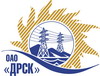 Открытое Акционерное Общество«Дальневосточная распределительная сетевая  компания»Протокол№ 330/ПрУ-П  процедуры вскрытия поступивших конвертов с предложениями участников на переторжкуСПОСОБ И ПРЕДМЕТ ЗАКУПКИ: Открытый запрос предложений на право заключения Договора «Землеустроительные работы по постановке на кадастровый учет земельных участков под ВЛ 110-35кВ в Черниговском, Октябрьском, Ханкайском районах, Приморского края» (филиал Приморские электрические сети)», закупка № 938 ГКПЗ 2015 г.Плановая стоимость закупки: 4 089 000,00 руб.  без учета НДСПРИСУТСТВОВАЛИ: члены постоянно действующей Закупочной комиссии 2-го уровня. Информация о результатах вскрытия конвертов:1. В адрес Организатора закупки поступило 7 (семь) предложений по электронной почте на электронный адрес технического секретаря Закупочной комиссии.2.  Вскрытие конвертов было осуществлено секретарем Закупочной комиссии в присутствии трех членов Закупочной комиссии.3. Дата и время начала процедуры вскрытия конвертов с заявками на участие в переторжке: 16:00 час (амурского времени) 14.04.2015 г.4. Место проведения процедуры вскрытия конвертов с предложениями на участие в закупке: г. Благовещенск, ул. Шевченко, 28, каб. 244.5. В конвертах обнаружены предложения следующих Участников переторжки по закупкеОтветственный секретарь Закупочной комиссии 2 уровня  ОАО «ДРСК» 		                                              О.А. МоторинаТехнический секретарь  Закупочной комиссии 2 уровня  ОАО «ДРСК»                           	             Т.В. Коротаеваг. Благовещенск    «14» апреля  2015 г.№п/пНаименование Участника закупки и его адресЦена предложения до переторжки, руб. без НДСЦена предложения после переторжки, руб. без НДСФГУП «РОСТЕХИНВЕНТАРИЗАЦИЯ-ФЕДЕРАЛЬНОЕ БТИ» (119415, г. Москва, пр. Вернадского, 37, корпус 2)2 044 491,531 565 472,942ООО «ДАЛЬГЕОСЕРВИС» (г. Владивосток, ул. Фонтанная, 3)2 493 788,601 687 000,003ПАО «Межрегиональное бюро кадастровых работ» (119121, г. Москва, ул. Смоленская, 7 пом. 1)2 617 248,542 417 248,544ОАО «Бирземпроект» (679016, ЕАО, г. Биробиджан, ул. Шолом-Алейхема, д. 27-А)2 780 520,00не поступало5ООО «ГЕОКАД-ДВ» (690091, г. Владивосток, ул. Петра Великова, д. 4, оф. 7)3 099 000,002 603 160,006ООО «Мицар» (Приморский край, г. Дальнереченск, ул. М. Личенко, 24 а)3 320 000,00не поступало7ООО «ГЕОСТРОЙПРОЕКТ» (675000, г. Благовещенск, ул. Шевченко, 20)1 818 375,12не поступало8ООО «РосГСК» (690035, г. Владивосток, ул. Калинина, 49 «А», офис 404)2 033 898,311 485 000,009ООО ПКО «Эталон ДВ» (680011, г. Хабаровск, ул. Знаменщикова 17, оф. 23)2 453 400,00не поступило10ООО «Кадастровый инженер-Партнер» (680028 г. Хабаровск, ул. Серышева, д. 22. офис 316)2 862 000,00не поступило11ОАО «САХАГИПРОЗЕМ» (677010, Республика Саха (Якутия) г. Якутск, ул. Я. Потапова, 4 А)3 062 250,00не поступило12ОАО «ПриморАГП» (6900077, г. Владивосток, ул. 50 лет ВЛКСМ, 1)3 305 084,753 305 084,7513ООО «Краевой кадастровый центр» (690018. г. Владивосток, ул. Волховская, д.2, пом. 4)3 420 340,001 832 765,0014ООО «Землемер» (692519, Приморский край, г. Уссурийск, ул. Володарского, 86, каб. 121)3 500 000,00не поступило15ООО «КРАСНОЯРСКГАЗПРОМ НЕФТЕГАЗПРОЕКТ» (660021, г. Красноярск, ул. Горького, 3К)3 939 584,90не поступило